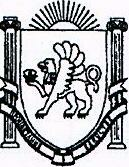 ул. Дорожная 1, с.Ароматное,298444,тел/факс 7-79-60, 7-78-47, 7-78-46 e-mail: aromatnoe-sovet@bahch.rk.gov.ruПротокол публичных обсуждений по проекту постановления «О согласовании (не согласовании) включения участка Репино песков, песчано-гравийных смесей (Бахчисарайский район Республики Крым) в раздел 1(участки недр для геологического изучения с целью поисков и оценки месторождений общераспространенных полезных ископаемых) проекта Перечня участков недр местного значения на территории Республики Крым.»20 декабря 2021 года, 14.00 часов.                                           с. АроматноеПомещение администрации сельского поселения по адресу: с.Ароматное, ул. Дорожная, 1 (каб. № 1).Публичные обсуждения проводятся в соответствии с Земельным кодексом Российской Федерации, ст.28, ч.4 ст.44 Федерального закона Российской Федерации от 06.10.2003г. №131-ФЗ «Об общих принципах организации местного самоуправления в Российской Федерации», Законом Республики Крым от 21.08.2014г. №16-ЗРК «Об основах местного самоуправления в Республике Крым», Уставом муниципального образования Ароматненское сельское поселение Бахчисарайского района Республики Крым, решения 3 сессии Ароматненского сельского совета первого созыва от 29.10.2014г. №18 «Об утверждении Положения о порядке организации и проведения публичных обсуждений на территории Ароматненского сельского поселения». Организатор публичных обсуждений- председатель Ароматненского сельского поселения - глава администрации Ароматненского сельского поселения Бахчисарайского района Республики Крым.Тема публичных обсуждений: Проект постановления «О согласовании (не согласовании) включения участка Репино песков, песчано-гравийных смесей (Бахчисарайский район Республики Крым) в раздел 1(участки недр для геологического изучения с целью поисков и оценки месторождений общераспространенных полезных ископаемых) проекта Перечня участков недр местного значения на территории Республики Крым.». Ведущий публичных обсуждений: Лизогуб И.А.. - председатель Ароматненского сельского совета-глава администрации Ароматненского сельского поселения.Участники публичных обсуждений:Уляшина Анна Юрьевна- заместитель главы администрации Ароматненского сельского поселения;Шушкова Лариса Борисовна -заведующая сектором по вопросам финансов и бухгалтерскому учету администрации Ароматненского сельского поселения;Чигликова Юлия Александровна–ведущий специалист по муниципальному имуществу, землеустройству и территориальному планированию администрации Ароматненского сельского поселения;Бондаренко Инна Владимировна.- ведущий специалист по ведению бухгалтерского учета и отчетности администрации Ароматненского сельского поселения;Троценко Татьяна Васильевна – ведущий специалист по предоставлению муниципальных услуг администрации Ароматненского сельского поселения;жители Ароматненского сельского поселения — 10 человек.Состав демонстрационных материалов:Федеральный закон от 06.10.2003 № 131-ФЗ «Об общих принципах организации местного самоуправления в Российской Федерации»;Закон Республики Крым № 54-ЗРК «Об основах местного самоуправления в Республике Крым»;решение Ароматненского сельского совета первого созыва от 29.10.2014г. №1/2-4 «Об утверждении Положения о порядке организации и проведения публичных обсуждений на территории Ароматненского сельского поселения»;Постановление администрации Ароматненского сельского поселения № 259 от 26.11.2021 года О назначении общественных обсуждений по проекту постановления «О согласовании (не согласовании) включения участка Репино песков, песчано-гравийных смесей (Бахчисарайский район Республики Крым) в раздел 1(участки недр для геологического изучения с целью поисков и оценки месторождений общераспространенных полезных ископаемых) проекта Перечня участков недр местного значения на территории Республики Крым.»Проект постановления «О согласовании (не согласовании) включения участка Репино песков, песчано-гравийных смесей (Бахчисарайский район Республики Крым) в раздел 1(участки недр для геологического изучения с целью поисков и оценки месторождений общераспространенных полезных ископаемых) проекта Перечня участков недр местного значения на территории Республики Крым.»Порядок проведения публичных обсуждений:Избрание председателя и секретаря публичных обсуждений.Вступительное слово председателя на публичных обсуждениях.3. Внесение участниками предложений по теме обсуждений.4. Принятие решения (резолюции) по публичному обсуждениюПо первому пункту: слушали Лизогуб И.А., которая предложила избрать председательствующего и секретаря по ведению публичных обсуждений.Троценко Т.В. предложила избрать Председательствующим Лизогуб И.А., секретарем Уляшина А.ЮПредседательствующим избрана Лизогуб И.А., секретарем Уляшина А.Ю.Голосовали : единогласно.По второму пункту: слушали Лизогуб И.А., которая разъяснила цель проведения публичных обсуждений, представила участников публичных обсуждений.Вопросов не поступило.По третьему пункту: слушали Чигликову Ю.А.. ведущего специалиста по вопросам муниципального имущества, землеустройства и территориального планирования администрации Ароматненского сельского поселения она сообщила о том, что постановление о назначении публичных обсуждений на тему О назначении общественных обсуждений по проекту постановления «О согласовании (не согласовании) включения участка Репино песков, песчано-гравийных смесей (Бахчисарайский район Республики Крым) в раздел 1(участки недр для геологического изучения с целью поисков и оценки месторождений общераспространенных полезных ископаемых) проекта Перечня участков недр местного значения на территории Республики Крым.» и проект постановления «О согласовании (не согласовании) включения участка Репино песков, песчано-гравийных смесей (Бахчисарайский район Республики Крым) в раздел 1(участки недр для геологического изучения с целью поисков и оценки месторождений  общераспространенных полезных ископаемых) проекта Перечня участков недр местного значения на территории Республики Крым.» были размещены на сайте поселения и на информационных стендах поселения.  В администрацию сельского поселения поступило обращение жителей с. Репино о несогласовании жителями села Репино, включения участка Репино песков, песчано-гравийных смесей (Бахчисарайский район Республики Крым) в раздел 1(участки недр для геологического изучения с целью поисков и оценки месторождений общераспространенных полезных ископаемых) проекта Перечня участков недр местного значения на территории Республики. В связи с тем, что включения участка Репино песков, песчано-гравийных смесей (Бахчисарайский район Республики Крым) в раздел 1(участки недр для геологического изучения с целью поисков и оценки месторождений общераспространенных полезных ископаемых) проекта Перечня участков недр местного значения на территории Республики, в связи с тем, что это несет последствия, которые могут оказать негативное воздействие на окружающую среду, ухудшить условия жизни жителей проживающих на территории с. Репино, внесено предложение: принять проект Постановления администрации сельского поселения с формулировкой: «О не согласовании включения участка Репино песков, песчано-гравийных смесей (Бахчисарайский район Республики Крым) в раздел 1(участки недр для геологического изучения с целью поисков и оценки месторождений общераспространенных полезных ископаемых) проекта Перечня участков недр местного значения на территории Республики Крым.»  По четвертому пункту: слушали Лизогуб И.А.., которая предложила участникам обсуждений внести свои предложения и замечания, если таковые имеются.Участники публичных обсуждений сообщили о том, что они согласны с мнением жителей с. Репино и предлагают принять проект Постановления администрации с формулировкой «О не согласовании  включения участка Репино песков, песчано-гравийных смесей (Бахчисарайский район Республики Крым) в раздел 1(участки недр для геологического изучения с целью поисков и оценки месторождений общераспространенных полезных ископаемых) проекта Перечня участков недр местного значения на территории Республики Крым.».По пятому пункту: слушали Лизогуб И.А.., которая предложила участникам обсуждений сообщить Министерству экологии и природных ресурсов Республики Крым о том, что участники публичных обсуждений  принимают проект Постановления администрации с формулировкой «О не согласовании  включения участка Репино песков, песчано-гравийных смесей (Бахчисарайский район Республики Крым) в раздел 1(участки недр для геологического изучения с целью поисков и оценки месторождений общераспространенных полезных ископаемых) проекта Перечня участков недр местного значения на территории Республики Крым.».УЧАСТНИКИ ПУБЛИЧНЫХ ОБСУЖДЕНИЙ РЕШИЛИ:1. Процедура проведения публичных обсуждений о принятии проекта Постановления администрации с формулировкой «О не согласовании  включения участка Репино песков, песчано-гравийных смесей (Бахчисарайский район Республики Крым) в раздел 1(участки недр для геологического изучения с целью поисков и оценки месторождений общераспространенных полезных ископаемых) проекта Перечня участков недр местного значения на территории Республики Крым.»., соблюдена и соответствует требованиям действующего законодательства Российской Федерации и муниципальным правовым актам администрации Ароматненского сельского поселения в связи с чем признать публичные обсуждения состоявшимися.2. Cообщить Министерству экологии и природных ресурсов Республики Крым о том, что участники публичных обсуждений  приняли проект Постановления администрации сельского поселения с формулировкой: «О не согласовании включения участка Репино песков, песчано-гравийных смесей (Бахчисарайский район Республики Крым) в раздел 1(участки недр для геологического изучения с целью поисков и оценки месторождений общераспространенных полезных ископаемых) проекта Перечня участков недр местного значения на территории Республики Крым.»  Результаты публичных обсуждений (заключение) обнародовать не позднее чем через 5 дней после проведения публичных обсуждений, путём размещения на информационном стенде в здании администрации Ароматненского сельского поселения (с.Ароматное ул. Дорожная, 1) и на официальном сайте муниципального образования Ароматненское сельское поселение (http://aromatnoe-sovet.ru/)Голосовали: единогласно.Председательствующий:                        И.А. ЛизогубСекретарь :                                              А.Ю.УляшинаРЕЗОЛЮЦИЯпо результатам проведения публичных обсуждений по проекту постановления «О согласовании (не согласовании) включения участка Репино песков, песчано-гравийных смесей (Бахчисарайский район Республики Крым) в раздел 1(участки недр для геологического изучения с целью поисков и оценки месторождений общераспространенных полезных ископаемых) проекта Перечня участков недр местного значения на территории Республики Крым.»Место проведения: Республика Крым, Бахчисарайский район, с. Ароматное, ул. Дорожная, д. 1 (здание администрации Ароматненского сельского поселения, каб,№1).Дата проведения: 20 декабря 2021 годаВремя проведения: 14.00 ч.- 15.30 ч.Предмет публичных обсуждений: проект постановления «О согласовании (не согласовании) включения участка Репино песков, песчано-гравийных смесей (Бахчисарайский район Республики Крым) в раздел 1(участки недр для геологического изучения с целью поисков и оценки месторождений общераспространенных полезных ископаемых) проекта Перечня участков недр местного значения на территории Республики Крым.»Рассмотрев предоставленные материалы по обсуждению проекта постановления «О согласовании (не согласовании) включения участка Репино песков, песчано-гравийных смесей (Бахчисарайский район Республики Крым) в раздел 1(участки недр для геологического изучения с целью поисков и оценки месторождений общераспространенных полезных ископаемых) проекта Перечня участков недр местного значения на территории Республики Крым.» участники публичных обсуждений решили:1. Процедура проведения публичных обсуждений о принятии проекта Постановления администрации с формулировкой «О не согласовании  включения участка Репино песков, песчано-гравийных смесей (Бахчисарайский район Республики Крым) в раздел 1(участки недр для геологического изучения с целью поисков и оценки месторождений общераспространенных полезных ископаемых) проекта Перечня участков недр местного значения на территории Республики Крым.», соблюдена и соответствует требованиям действующего законодательства Российской Федерации и муниципальным правовым актам администрации Ароматненского сельского поселения в связи с чем признать публичные обсуждения состоявшимися.2. Cообщить Министерству экологии и природных ресурсов Республики Крым о том, что участники публичных обсуждений  приняли проект Постановления администрации сельского поселения с формулировкой: «О не согласовании включения участка Репино песков, песчано-гравийных смесей (Бахчисарайский район Республики Крым) в раздел 1(участки недр для геологического изучения с целью поисков и оценки месторождений общераспространенных полезных ископаемых) проекта Перечня участков недр местного значения на территории Республики Крым.»  Результаты публичных обсуждений (заключение) обнародовать не позднее чем через 5 дней после проведения публичных обсуждений, путём размещения на информационном стенде в здании администрации Ароматненского сельского поселения (с.Ароматное ул. Дорожная, 1) и на официальном сайте муниципального образования Ароматненское сельское поселение (http://aromatnoe-sovet.ru/)Председательствующий:                        И.А. ЛизогубСекретарь :                                              А.Ю.УляшинаАРОМАТНЕНСЬКА СІЛЬСЬКА РАДА БАХЧИСАРАЙСЬКОГО РАЙОНУРЕСПУБЛІКИ КРИМАРОМАТНЕНСКИЙ СЕЛЬСКИЙ СОВЕТ БАХЧИСАРАЙСКОГО РАЙОНАРЕСПУБЛИКИ КРЫМКЪЫРЫМ ДЖУМХУРИЕТИ БАГЪЧАСАРАЙ БОЛЮГИНИНЪ АРОМАТНОЕ КОЙ ШУРАСЫ